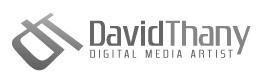 Online portfolio:  www.davidthany.comDigital Skills:
Photoshop - Illustrator - 3ds Max -  Premiere - After Effects - Web Design - Dreamweaver – HTML5 - CSS  -  JavaScript – JQuery – AngularJS – Bootstrap.

Traditional Skills:
Illustration - Storyboarding - Conceptual Design - Markers - Gouache - Acrylic - Oils

Experience:Microsoft MLS.
August 2015 - Current 
UI/UX Designer - Front-end App development with Javascript, AngularJS, jQuery HTML and CSS.Plexipixel
April 01, 2014 - August 1st, 2014 
Illustrator  - Create clothing for Avatar system on Pokemon.com. Photoshop sketches and renders in Adobe Illustrator.Valve Corporation
July 01, 2013 - July 19, 2013 
Production/Concept Artist  - Create trading cards, badge, emoticons and backgrounds for big title games.

Microsoft Game Studios,
October 2012 - April 2013
Graphic Designer  - with Central Media Art Team at Microsoft Games Studios. Doing concept sketches, illustrations, logos, icons, UI etc.

Microsoft Game Studios,
September 2011 - June 2012
Product Designer - with Central Media Art Team at Microsoft Games Studios. Doing concept sketches, illustrations, logos, icons, UI etc.

Microsoft XNA App/Hub , 
June 2010 – May 2011
Product Designer - Graphics work for XNA Creators Club Online and Educational Content.

Lakewood Child and Family Counceling,
September 20, 2009
Web Design - Create Website from start to finish: Dreamveaver, HTML, CSS, Photoshop

John Jaunese, 
March 08, 2009 
Illustrator/Graphic Designer - Illustrations and design for book content and cover: Secret to Speed, freelance work.

Black Lantern Studios, 
November 24, 2008 – December 18, 2008
Concept Artist – Character concept for Disney game (Nintendo DS), titled: The Wizards of Waverly Place, freelance work.

Pure Networks/Cisco, 
July 07, 2008 – September 16, 2008
Graphic Designer – Designed new theme for Network Magic 5.0 , Created Icons.

Gamgo Games, 
January 01, 2008 – November 04, 2008
Scene/Background Artist – PC game, titled: The Serpent of Isis, freelance work.

Jain Foundation Inc, 
February 29, 2008 – March 24, 2008
Illustration, freelance work.

Interactive Space & Design,
Feb 2008 - June 2008
Web design, Widget design, and Logo design for Microsoft and various other companies, freelance work.

T.C. Mulvihill,
September 2007 - October 2007
Book Cover Illustration, titled: “Killed by a Passing Snowflake”, Published March, 2008, freelance work.

Resources Online,
August 2007 - September 14, 2007
Heat map and Icon illustrations/design for Microsoft, freelance work.

Big Fish Games,
March 15, 2007 - July 11, 2007
Background Artist for PC game, “Madame Fate” – released 2007, freelance work.

Jim Larkin,
May 17, 2007 - May 23, 2007
Icon designs for Resources Online, freelance work.
Personify Design
August 22, 2005 - July 21, 2007
Digital Media Artist – graphic and illustrations, design and layout for the web, for companies such as Microsoft and Pro Sports Club.

Tarnished Heart Films,
August 2004
Conceptual sketches/digitally painted the official movie poster for the independent film "Dawn of Twilight" - released 2004, freelance work.

The Art Institute of Seattle Animation Club,
April 2003  -  June 2003
In-between Artist for 2D animated short titled "Butterfly."

FanPros.net,
July 2002
Logo/Branding to be placed on company vehicles, freelance work

Education:
The Art Institute of Seattle, Seattle WA
Graduated: September 16th 2005 Associates of Applied Arts Degree in Animation Art and Design.	